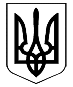 ВЕЛИКОДИМЕРСЬКА СЕЛИЩНА РАДАБРОВАРСЬКОГО РАЙОНУ КИЇВСЬКОЇ ОБЛАСТІР І Ш Е Н Н ЯПро внесення змін до цільової програми «Розвиток вулично-дорожньої мережі смт Велика Димерка на 2017 рік» Заслухавши головного бухгалтера Косенко О.В. про цільову програму «Розвиток вулично-дорожньої мережі смт Велика Димерка на 2017 рік»,                     з змінами та доповненнями, керуючись ст. ст. 25, 26 Закону України «Про місцеве самоврядування в Україні», сесія селищної радиВ И Р І Ш И Л А:1. Внести зміни до цільової програми «Розвиток вулично-дорожньої мережі смт Велика Димерка на 2017 рік» та викласти в новій редакції (додається). 2. Контроль за виконанням цього рішення покласти на постійну комісію з питань комунальної власності, інфраструктури, транспорту,  житлово-комунального господарства, архітектури та містобудування.  Селищний голова				                             А.Б. Бочкарьовсмт Велика Димерка11 грудня 2017 року№ 21   ІІ – VІІ                                                                                  Додаток 1до рішення Великодимерської селищної ради № 21   ІІ – VІІвід 11 грудня 2017 рокуЦільова програма «Розвиток вулично-дорожньої мережі смт Велика Димерка на 2017 рік»(зі змінами станом на 11 грудня 2017 р.)Вулично-дорожня мережа смт Велика Димерка Броварського району Київської області має загальну протяжність , в тому числі з твердим покриттям – .Більшість вулиць та доріг смт Велика Димерка не відповідають вимогам ДСТУ 3587-97 «Автомобільні дороги, вулиці та залізничні переїзди», а отже, і  є небезпечними  для  учасників дорожнього руху. Також, стан вулично-дорожньої мережі смт Велика Димерка                       не забезпечує швидкого, комфортного, економічного та безпечного перевезення пасажирів і вантажів, що в свою чергу сповільнює соціально-економічний, екологічно збалансований розвиток селища. Для розв’язання зазначеної проблеми необхідно здійснити комплекс заходів з ремонту вулиць та доріг смт Велика Димерка.У 2017 році на розвиток вулично-дорожньої мережі смт Велика Димерка необхідно 15 508,0 тис. грн., з них:поточний ремонт вулиць смт Велика Димерка – 1 169,0 тис. грн.;капітальний ремонт  вулиць смт Велика Димерка – 14 339,0 тис. грн.Паспорт цільової програми Результативні показники, що характеризують виконання цільової програмиПравова основа для вирішення проблеми: ст. 50 Конституції Українист. 27, 30 Закону України «Про місцеве самоврядування в Україні» Закон України «Про автомобільні дороги»Закон України «Про дорожній рух» Джерела фінансування:Місцевий бюджет смт Велика Димерка – 15 508,0 тис. грн.Головний розпорядник коштів: Великодимерська селищна рада Броварського району Київської областіВідповідальний виконавець:Великодимерська селищна рада Броварського району Київської областіСекретар ради                                                                        А.М.СидоренкоЦільова програма«Розвиток вулично-дорожньої мережі смт Велика Димерка на 2017 рік»Населений пунктСмт Велика ДимеркаСпоживачі послугиНаселення смт Велика ДимеркаМета програмиЗабезпечення безпеки дорожнього руху по вулично-дорожній мережі смт Велика Димерка Завдання програмиРозвиток вулично-дорожньої мережі смт Велика Димерка – 15 508,0 тис. грн., з них:1) поточний ремонт вулиць смт Велика Димерка –    1 169,0 тис. грн.2) капітальний ремонт вулиць смт Велика Димерка – 14 339,0 тис. грн.Очікувані результати програмиПідвищення рівня безпеки руху на вулично-дорожній мережі смт Велика Димерка       Фінансування програми, тис. грн.15 508,0Строки реалізації2017 рік№Показники виміруОдиниця інформаціїДжерелоДжерелоРазом№Показники виміруОдиниця інформаціїЗагальний фондСпеціальнийфондРазом1.ЗатратЗагальний обсяг ресурсів, які забезпечують виконання програми, тис. грн.1 169,014 339,015 508,02.ПродуктуПлоща, м²:ххх3.ЕфективностіОчікувані витрати на  – грн.ххх4.ЯкостіЯкість – % ххх